3.1.2 Modern MaterialsBe able to recognise a range of modern materialsKnow what Kevlar, Precious Metal Clay, High Density Modelling Foam and Polymorph are. Explain how modern materials can be used to 
alter functionalityWhat are modern materials?_________________________________________________________________________________________________________________________________________________________________________________________________________________________________EXAM QUESTIONS1. Why is Kevlar suitable for the sport of Fencing?_________________________________________________________________________________________________________________________________________________________________________________________________________________________________________________________________________________________________________________________________________________________________________________________________________________________________________________________________________________________________________________________________________________________________________________________________________________________________________________________________________________________________________________________________________________________________________________________________________________________________________________(6 Marks)2.  What affect has precious metal clay had on small businesses?_____________________________________________________________________________________________________________________________________________________________________________________________________________________________________________________________________________________________________________________________________________________________________________________________________________________________________________________________________________________________________________________________________________________________________________________________________________________________________________________________________________________________________________________________________________________________________________________________________________________________________________________________________________________________________________________________________________________________________________________________________________________________________________________________________________________________________________________________________________________________(6 marks)3.  Why is high density modelling foam suited to CNC Routering?____________________________________________________________________________________________________________________________________________________________________________________________________________________________________________________________________________________________________________________________________________________________________________________________________________________________________________________________________________________________________________________________________________________________________________________________________________________________________________________________________________________________________________________________________________________________________________________________________________________________________________________________________________________________________________________________(4 marks)5.  Evaluate the impact of polymorph in the development of products._____________________________________________________________________________________________________________________________________________________________________________________________________________________________________________________________________________________________________________________________________________________________________________________________________________________________________________________________________________________________________________________________________________________________________________________________________________________________________________________________________________________________________________________________________________________________________________________________________________________________________________________________________________________________________________________________________________________________________________________________________________________________________________________________________________________________________________________________________________________________(6 marks)6.  How have modern materials made an impact on product design over the last 10 years?____________________________________________________________________________________________________________________________________________________________________________________________________________________________________________________________________________________________________________________________________________________________________________________________________________________________________________________________________________________________________________________________________________________________________________________________________________________________________________________________________________________________________________________________________________________________________________________________________________________________________________________________________________________________________________________________(6 marks)NameFeaturesUsesKevlar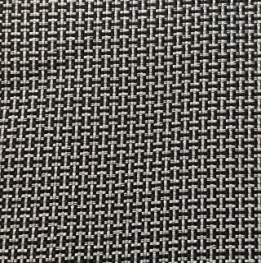 Precious Metal Clay (PMC)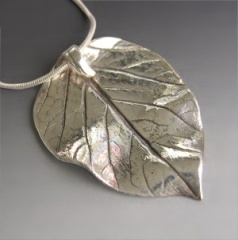 High Density Modelling Foam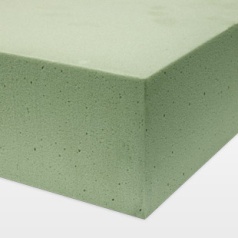 Polymorph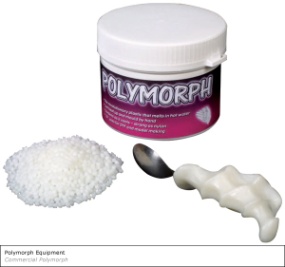 